WCPiT /EA/381-68/2023 		Poznań, 2023-10-02Uczestnicy postępowaniaDotyczy: Postępowania o udzielenie zamówienia prowadzonego w trybie przetargu nieograniczonego na dostawę różnych wyrobów medycznych.Zgodnie z art. 135 ust. 2 ustawy Prawo Zamówień Publicznych z dnia 11 września 2019r. - Prawo zamówień publicznych (Dz. U. z 2023 r. poz. 1605 ), Wielkopolskie Centrum Pulmonologii i Torakochirurgii SP ZOZ udziela wyjaśnień dotyczących Specyfikacji Warunków Zamówienia oraz na podstawie art. 137 ust.1-2 ustawy Prawo Zamówień Publicznych zmienia treść SWZ.PYTANIE ZESTAW nr 1:1.	Prosimy o wyjaśnienie czy Zamawiający akceptuje, że Wykonawca będzie przekazywał faktury VAT za pośrednictwem Platformy Elektronicznego Fakturowania, co będzie równoznaczne z realizacją przez Wykonawcę wszystkich wskazanych w projekcie umowy obowiązków w zakresie przekazania faktury VAT (zgodnie z przepisami ustawy z dnia 9 listopada 2018 r. o elektronicznym fakturowaniu w zamówieniach publicznych, koncesjach na roboty budowlane lub usługi oraz partnerstwie publiczno-prywatnym)?Powyższe postulaty zgodne są z art. 4 ust. 1 wspomnianej powyżej ustawy, na jego podstawie Zamawiający jest obowiązany do odbierania od Wykonawcy ustrukturyzowanych faktur elektronicznych przesłanych za pośrednictwem platformy.2.	Zgodnie z  § 3 ust. 11 projektu umowy:„11. Strony dokonają zmiany wynagrodzenia zgodnie z art. 439 ust. 2 ustawy z dnia 11 września 2019 r. Prawo zamówień publicznych, na następujących zasadach: 1)	zmiana wynagrodzenia (+/-) może obejmować wszelkie koszty oraz zakup niezbędnych materiałów służących do realizacji umowy, które powinny zostać wykazane przez Wykonawcę. 2)	Ustalone wynagrodzenie będzie waloryzowane nie częściej niż raz na 3 miesiące, w oparciu o wartość wskaźnika cen towarów i usług, publikowanego w Komunikacie Prezesa Głównego Urzędu Statystycznego. 3)	Pierwsza waloryzacja może nastąpić nie wcześniej niż 90 dni od dnia upływu terminu składania ofert4)	Zwaloryzowana stawka wynagrodzenia znajduje zastosowanie począwszy od kolejnego miesiąca kalendarzowego, następującego po miesiącu, w którym opublikowano stosowny Komunikat Prezesa Głównego Urzędu Statystycznego.5)	strony będą uprawnione do zmiany wynagrodzenia, jeżeli wskaźnik zmiany cen towarów i usług przekroczy 5 % w stosunku do miesiąca, w którym nastąpiło otwarcie ofert6)	maksymalna łączna wartość zmiany wynagrodzenia to 10 % wartości wynagrodzenia umownego brutto. 7)	Zmiana wynagrodzenia dotyczy dostaw zrealizowanych po jej dokonaniu8)	Wykonawca, którego wynagrodzenie zostało zmienione, zobowiązany jest do zmiany wynagrodzenia przysługującego podwykonawcy, z którym zawarł Umowę, w zakresie odpowiadającym powyższym zmianom dotyczących zobowiązania podwykonawcy, jeżeli łącznie spełnione są następujące warunki:1) przedmiotem Umowy są usługi, dostawy lub roboty budowlane2) okres obowiązywania Umowy przekracza 6 miesięcy.”W związku z powyższym prosimy o zmianę charakteru waloryzacji na fakultatywną i nadanie klauzuli następującego brzmienia:„11. Strony mogą dokonać zmiany wynagrodzenia zgodnie z art. 439 ust. 2 ustawy z dnia 11 września 2019 r. Prawo zamówień publicznych, na następujących zasadach: 1)	zmiana wynagrodzenia (+/-) może obejmować wszelkie koszty oraz zakup niezbędnych materiałów służących do realizacji umowy, które powinny zostać wykazane przez Wykonawcę. 2)	Ustalone wynagrodzenie może być waloryzowane nie częściej niż raz na 3 miesiące, w oparciu o wartość wskaźnika cen towarów i usług, publikowanego w Komunikacie Prezesa Głównego Urzędu Statystycznego. 3)	Pierwsza waloryzacja może nastąpić nie wcześniej niż 90 dni od dnia upływu terminu składania ofert i wymaga podpisania przez Strony stosownego aneksu do umowy.4)	Zwaloryzowana stawka wynagrodzenia znajduje zastosowanie począwszy od kolejnego miesiąca kalendarzowego, następującego po miesiącu, w którym opublikowano stosowny Komunikat Prezesa Głównego Urzędu Statystycznego.5)	strony będą uprawnione do zmiany wynagrodzenia, jeżeli wskaźnik zmiany cen towarów i usług przekroczy 5 % w stosunku do miesiąca, w którym nastąpiło otwarcie ofert6)	maksymalna łączna wartość zmiany wynagrodzenia to 10 % wartości wynagrodzenia umownego brutto. 7)	Zmiana wynagrodzenia dotyczy dostaw zrealizowanych po jej dokonaniu8)	Wykonawca, którego wynagrodzenie zostało zmienione, zobowiązany jest do zmiany wynagrodzenia przysługującego podwykonawcy, z którym zawarł Umowę, w zakresie odpowiadającym powyższym zmianom dotyczących zobowiązania podwykonawcy, jeżeli łącznie spełnione są następujące warunki:1) przedmiotem Umowy są usługi, dostawy lub roboty budowlane2) okres obowiązywania Umowy przekracza 6 miesięcy.”Odpowiedź:Ad. 1: Zamawiający wyjaśnia: zgodnie z zapisem § 3 pkt. 9 wzoru umowy:Wykonawca ma możliwość przesłania faktury w wersji elektronicznej na adres poznan@wcpit.org lub platformy: www.efaktura.gov.pl.Ad. 2: Zamawiający pozostawia zapisy umowy bez zmian.PYTANIE ZESTAW nr 2:1. Czy Zamawiający zmieni zapisy projektu umowy (§ 2 pkt 3) w szczególności termin realizacjiw nagłych przypadkach wydłuży do 3 dni? Uzasadnienie: zamówienie złożone po godzinie13.00 lub później technicznie może zostać wysłane z magazynu wykonawcy tzn. odebraneprzez firmę przewozową dnia następnego, dlatego w tego typu przypadkach dostawa nastąpico najmniej na drugi dzień od dnia złożenia zamówienia. W takich przypadkach wykonawcamający siedzibę i magazyn poza miejscem realizacji dostawy (np. w innym województwie lubpoza granicą kraju) z góry skazuje się na kary umowne za nieterminową realizacjęzamówienia.Odpowiedź:Zamawiający modyfikuje zapisy w § 2 pkt 3Zalacznika nr 5 - Projektowane postanowienia umowy na następujący:W przypadku nagłej potrzeby, Zamawiający ma prawo złożyć zamówienia w każdym terminie, mailem na adres………………………………., a Wykonawca zobowiązuje się dostarczyć towar niezwłocznie po otrzymaniu zamówienia, nie później niż w terminie 1 dnia roboczegoi trzech dni roboczych dla pakietu 27 i 4 od złożenia zamówienia.2. Czy Zamawiający wyrazi zgodę i obniży karę umowną określoną w § 4 pkt 1, ust. 1) projektuumowy za zwłokę w realizacji dostawy z 2% do 1% wartości brutto danej dostawy za każdydzień zwłoki? Uzasadnienie jak wyżej.Odpowiedź:Zamawiający pozostawia zapisy umowy bez zmian.PYTANIE ZESTAW nr 3:Pytania dot. projektu umowy:1.	Czy Zamawiający zgadza się na obniżenie kary umownej do 0,5% lub na inne złagodzenie kary umownej z § 4 ust. 1 pkt 1) wzoru umowy?2.	Czy Zamawiający zgadza się na obniżenie kary umownej do 0,5% lub na inne złagodzenie kary umownej z § 4 ust. 1 pkt 2) wzoru umowy?3.	Czy Zamawiający zgadza się aby w § 4 ust. 5 wzoru umowy zostało dodane zdanie o następującej (lub podobnej) treści: „Przed rozwiązaniem umowy Zamawiający pisemnie wezwie Wykonawcę do należytego wykonywania umowy.”? Zważywszy na doniosłe i nieodwracalne skutki prawne rozwiązania umowy, celowe jest aby przed rozwiązaniem umowy Zamawiający wezwał wykonawcę do należytego wykonywania umowy. Takie wezwanie najprawdopodobniej zmobilizuje wykonawcę do należytego wykonywania umowy i pozwoli uniknąć rozwiązania umowy, a tym samym uniknąć skutków rozwiązania umowy, które są niekorzystne dla obu stron.Odpowiedź: Zamawiający pozostawia zapisy umowy bez zmian.PYTANIE ZESTAW nr 4:Pytania dot. asortymentu:1.	Pakiet 6, pozycja 6. Czy Zamawiający wymaga pianki o pojemności minimum 500 ml?Odpowiedź: Zamawiający dopuszcza pianki o pojemności  500 ml.PYTANIE ZESTAW nr 5:Pakiet 9.Pozycja 4 Prosimy Zamawiającego o dopuszczenie cewnika CH 10 z balonem 3-5 ml, CH12 –22 z balonem 5-10 oraz CH 24 z balonem 30-50 ml.  Odpowiedź: Zamawiający pozostawia zapisy SWZ bez zmian.Pozycja 5Prosimy o dopuszczenie cewników z balonem o pojemności 10 ml.Odpowiedź: Zamawiający pozostawia zapisy SWZ bez zmian.Pozycja 6Prosimy o dopuszczenie zaoferowania sterylnego zestawu do pomiaru diurezy godzinowej, tak jak obecnie stosowane, o parametrach: Jednoświatłowy dren  łączący 150 cm, łącznik do cewnika foley wyposażony w łatwy do zdezynfekowania bezigłowy port do pobierania próbek oraz w odpowietrznik, na wejściu do komory dren zabezpieczony spiralą antyzagięciową, komora pomiarowa 500 ml, wyposażona w zabudowany, niemożliwy do przekłucia filtr hydrofobowy, cylindryczna komora precyzyjnego pomiaru wyskalowana linearnie od 1 do 40 ml co 1 ml, z cyfrowym oznaczeniem co 5 ml, komory pomiarowej od 45 do 90 ml co 5 ml i od 100 do 500 ml co 10 ml.  Opróżnianie komory poprzez przekręcenie zaworu o 90 st. bez manewrowania komorą, worek na mocz 2000 ml połączony fabrycznie, z klamrami stabilizującymi i zabezpieczajacymi przed przypadkowym wypięciem z haczyków mocujących, posiadający filtr hydrofobowy, zastawkę antyzwrotną oraz kranik typu T podwieszany ku górze w otwartej zakładce. Worek skalowany co 100 ml od 100 ml. Nie zawiera lateksu.Odpowiedź: Zamawiający pozostawia zapisy SWZ bez zmian.Pozycja 7Prosimy Zamawiającego o dopuszczenie: Sterylny worek do długoterminowej zbiórki moczu, 2L, szeroki, miękki dren antyzałamaniowy 100cm, zastawka antyzwrotna, poprzeczny kranik spustowy, skalowanie co 100ml, biała tylna ściana worka do łatwej wizualizacji moczu, podwójne, wzmocnione zgrzewy, port igłowy do pobierania próbek z okienkiem do kontroli procesu, użycie do 7 dni.Odpowiedź: Zamawiający pozostawia zapisy SWZ bez zmian.Prosimy Zamawiającego o dopuszczenie: Sterylny worek do długoterminowej zbiórki moczu, 2L, szeroki, miękki dren antyzałamaniowy 120cm, zastawka antyzwrotna, opcja ze zintegrowanym wieszakiem, szczegółowa skala co 25ml do 100ml, biała tylna ściana worka do łatwej wizualizacji moczu, poprzeczny kranik spustowy, nadrukowana instrukcja opróżniania worka, wentylowana zakładka na kranik spustowy, podwójne, wzmocnione zgrzewy, port bezigłowy do pobierania próbek z okienkiem do kontroli procesu, użycie do 7 dni.Odpowiedź: Zamawiający dopuszcza wyżej opisany worek do długoterminowej zbiórki moczu.Pakiet 9:1.Prosimy o dopuszczenie zaoferowania nebulizatora do podawania leku w obwodzie oddechowym , z antyprzelewową konstrukcją pozwalającą na skuteczne działanie w zakresie 0-90 stopni, ze stabilną podstawką dyfuzora w zakresie 0-360 stopni,  o pojemności 6 ml, skalowany z podziałką co 1 ml,  z łącznikiem T wyposażonym w mechanizm samodomykania podczas odłączania nebulizatora, MMAD 2,7 µm potwierdzone w katalogach producenta, czysty biologicznie. Tempo nebulizacji (szybkość opróżniania zbiornika) przy przepływie 6-8 l/min:  0,35 - 0,41 ml/min. W zestawie przestrzeń martwa 12 cm i dren 210 cm.2.Prosimy o dopuszczenie zaoferowania nebulizatora niskoobjętościowego do podawania leku, z antyprzelewową konstrukcją pozwalającą na skuteczne działanie w zakresie 0-90 stopni, ze stabilną podstawką dyfuzora w zakresie 0-360 stopni, o pojemności 10 ml, skalowany dwustronnie, naprzemiennie w zakresie od 3 do 10 ml co 1 ml, przeciętna średnica cząsteczek aerozolu (MMAD) 2,21 µm (+/- 0,07 µm), frakcja respirabilna (cząsteczki <5 µm) - 79,7% (+/- 1,7%), parametry potwierdzone w badaniach producenta, produkt czysty biologicznie. Tempo nebulizacji (szybkość opróżniania zbiornika) przy przepływie 10 l/min dla 3 ml roztworu: 7,36 min. (+/- 0,26 min.); W zestawie z nebulizatorem: ustnik, łącznik T, dren tlenowy o przekroju gwiazdkowym 2,1 m i złączu standardowym, sztywne złącze drenu dedykowane do nebulizatora kodowane kolorystycznie  barwą  dyfuzora , rura karbowana 15 cm3.Prosimy o doprecyzowanie czy dren tlenowy w zestawie ma posiadać sztywne złącze drenu dedykowane do nebulizatora kodowane kolorystycznie  barwą  dyfuzora ,co ułatwia podłączenie zestawu?Odpowiedź:Ad 1-3: Zamawiający pozostawia zapisy SWZ bez zmian.Pakiet 16Poz.1:1.Prosimy Zamawiającego o dopuszczenie: Zestaw do toalety jamy ustnej zawierający w jednym fabrycznym opakowaniu: 2 gąbki z poprzecznym pofałdowaniem pokryte dwuwęglanem sodu z odsysaniem, z 2 otworami ssącymi, z zagiętą końcówką oraz z poziomą manualną zastawką do regulacji siły odsysania. Płyn do płukania jamy ustnej o właściwościach myjących, dezynfekujących i nawilżających  (Corinz)  w wyciskanej saszetce, 7ml. 2.Prosimy o doprecyzowanie czy każde pojedyncze opakowanie zestawu ma pełnić jednocześnie funkcję pojemnika na płyn i pozwala na przygotowanie roztworu roboczego przed otwarciem opakowania?Odpowiedź:Ad 1-2: Zamawiający pozostawia zapisy SWZ bez zmian.Pakiet 20Pozycja 6: Prosimy o doprecyzowanie czy system, tak jak obecnie stosowane,  ma posiadać balonik retencyjny z niebieską kieszonką dla umieszczenia palca wiodącego? Takie rozwiązanie ułatwia prawidłowe umieszczenie balonika retencyjnego co przekłada się na lepsze uszczelnienie systemu.  Odpowiedź: Zamawiający wyjaśnia system, może posiadać balonik retencyjny z niebieską kieszonką dla umieszczenia palca wiodącego.Pozycja 7:Prosimy o doprecyzowanie czy worki wymienne do zestawu z poz. 6 maja być nieprzeźroczyste z okienkiem podglądu?Odpowiedź: Zamawiający wyjaśnia: Worki wymienne do zestawu z poz. 6 mają jedną ściankę nieprzezroczystą – białą, drugą w całości transparentną.Pozycja 8: 1.Prosimy Zamawiającego o dopuszczenie zaoferowania jednorazowego pojemnika ze sterylną wodą 500ml, tak jak obecnie stosowane, z możliwością stosowania u jednego pacjenta do momentu opróżnienia butelki. Port pojemnika ze sterylną wodą, łączący się z reduktorem poprzez adapter posiada odłamywaną zatyczkę co zmniejsza ryzyko kontaminacji.  2.Prosimy o dopuszczenie zaoferowania sterylnej wody do nawilżania tlenu w jednorazowym pojemniku 650ml (z odpowiednim przeliczeniem ilości w formularzu cenowym tj. zaoferowania 3077szt po 650ml), ze sterylnie zapakowanym łącznikiem do dozownika tlenu. Sterylizowana bez użycia tlenku etylenu. Posiadająca ciśnieniową zastawkę upustową o czułości 350-700 cm H2O (5-10 psi). Mieszanina oddechowa rozpraszana jest poprzez system mikrootworów umieszczonych na dnie zbiornika. Potwierdzona badaniami klinicznymi możliwość zastosowania wody przez okres 30 dni. Na pojemniku etykieta z nadrukowanymi: datą ważności, LOT i kod GTIN. Na etykiecie napisy w języku polskim. Instrukcja użycia dołączona do kartonu zbiorczego lub pojedynczego opakowania.3. Prosimy o dopuszczenie zaoferowania sterylnej wody do nawilżania tlenu w jednorazowym pojemniku 340ml (z odpowiednim przeliczeniem ilości w formularzu cenowym tj. zaoferowania 5883szt po 340ml), ze sterylnie zapakowanym łącznikiem do dozownika tlenu. Sterylizowana bez użycia tlenku etylenu. Posiadająca ciśnieniową zastawkę upustową o czułości 350-700 cm H2O (5-10 psi). Mieszanina oddechowa rozpraszana jest poprzez system mikrootworów umieszczonych na dnie zbiornika. Potwierdzona badaniami klinicznymi możliwość zastosowania wody przez okres 30 dni. Na pojemniku etykieta z nadrukowanymi: datą ważności, LOT i kod GTIN. Na etykiecie napisy w języku polskim. Instrukcja użycia dołączona do kartonu zbiorczego lub pojedynczego opakowania.Odpowiedź:Ad 1 i 3: Zamawiający pozostawia zapisy SWZ bez zmian.Ad. 2 Zamawiający dopuszcza zaoferowanie sterylnej wody do nawilżania tlenu w jednorazowym pojemniku 650ml, ze sterylnie zapakowanym łącznikiem do dozownika tlenu. Zamawiający określa zapotrzebowanie pojemników na wodę sterylną na 4000 szt. Sterylizowana bez użycia tlenku etylenu. Posiadająca ciśnieniową zastawkę upustową o czułości 350-700 cm H2O (5-10 psi). Mieszanina oddechowa rozpraszana jest poprzez system mikrootworów umieszczonych na dnie zbiornika. Potwierdzona badaniami klinicznymi możliwość zastosowania wody przez okres 30 dni. Na pojemniku etykieta z nadrukowanymi: datą ważności, LOT i kod GTIN. Na etykiecie napisy w języku polskim. Instrukcja użycia dołączona do kartonu zbiorczego lub pojedynczego opakowaniaPYTANIE ZESTAW nr 6:Pakiet 10 poz. 1Czy Zamawiający zgodzi się na wyrób mikrobiologicznie czysty?Odpowiedź: Zamawiający pozostawia zapisy SWZ bez zmian.Pakiet 10 poz. 1Czy Zamawiający zgodzi się na nebulizator o pojemności 10 ml skalowany co 2 ml?Odpowiedź: Zamawiający pozostawia zapisy SWZ bez zmian.Pakiet 10 poz. 1Czy Zamawiający zgodzi się na dren o długości 2 m?Odpowiedź:Zamawiający zgodza się na dren o długości 2 m.Pakiet 11 poz. 1Czy Zamawiający zgodzi się na wyrób mikrobiologicznie czysty?Odpowiedź: Zamawiający pozostawia zapisy SWZ bez zmian.Pakiet 11 poz. 3Czy Zamawiający zgodzi się na nebulizator o pojemności 10 ml skalowany co 2 ml?Odpowiedź: Zamawiający pozostawia zapisy SWZ bez zmian.Pakiet 11 poz. 3Czy Zamawiający zgodzi się na wyrób mikrobiologicznie czysty?Odpowiedź: Zamawiający pozostawia zapisy SWZ bez zmian.Pakiet 11 poz. 4Czy Zamawiający zgodzi się na wyrób mikrobiologicznie czysty?Odpowiedź: Zamawiający pozostawia zapisy SWZ bez zmian.PYTANIE ZESTAW nr 7:Pakiet 11 pozycja 1:Czy zamawiający dopuści dren tlenowy o długości 200 cm?Pakiet 11 pozycja 2:Czy zamawiający dopuści rozmiar uniwersalnym jedynie z rozróżnieniem na rozmiar dla dzieci i dorosłych?Pakiet 11 pozycja 3:Czy zamawiający dopuści maskę tlenową z drenem o długości 200cm?Pakiet 11 pozycja 4:Czy zamawiający dopuści maskę tlenową z drenem p długości 200 cm?Odpowiedź:Ad Pakiet 11 pozycja 1: Zamawiający dopuszcza dren tlenowy o długości 200 cm.Ad Pakiet 11 pozycja 2: Zamawiający dopuszcza rozmiar dla dorosłych ale w dwóch długościach określonych w SWZ.Ad Pakiet 11 pozycja 3: Zamawiający dopuszcza maskę tlenową z drenem o długości 200cm.Ad Pakiet 11 pozycja 4: Zamawiający dopuszcza maskę tlenową z drenem p długości 200 cmPYTANIE ZESTAW nr 8:Pakiet 5.Pyt.1.poz.1. Prosimy o dopuszczenie: gąbka z żelem hypoalergicznym myjącym do jednorazowego użycia, wykonana z włókna poliestrowego o wymiarach nie mniejszych niż 20 cm x 12 cm x 0,5 cm. Gramatura 100g/m2,opakowanie jednostkowe 24 szt. Oferowana przez nas gąbka produkowana jest zgodnie z najwyższymi standardami bezpieczeństwa pacjenta(odpowiednia także dla dzieci),wpisana do europejskiego rejestru wyrobów kosmetycznych CPNP (oznacza to, że produkt i wszystkie składniki, zostały przetestowane pod względem bezpieczeństwa stosowania na odpowiedniej ilości osób) i jest to gwarancją dla Zamawiającego, że użytkuje produkt sprawdzony i zarejestrowany zgodnie z obowiązującym prawem.Pyt.2.poz.2.Zgodnie z ustawą ZP, oferujemy produkt równoważny(a naszym zdaniem skuteczniejszy w higienie pacjenta) o następujących cechach:Myjka - w formie anatomicznej rękawicy, nasączona środkiem myjącym o neutralnym pH 5,5 aktywowanym pod wpływem wody, o wymiarach: 24 x 17 cm (+/- 0,5 cm) i grubości nie mniej niż 0,5 cm. Zaokrąglony ergonomiczny kształt i zwężenie w nadgarstku - zapobiegają zsuwaniu się. Zgrzewana termicznie, a nie zszywana – dzięki czemu nie działa drażniąco na skórę pacjenta. Wykonana z obu stron z włókien poliestrowych , każda strona o gramaturze 100g/m2. Możliwość stosowania myjek dla niemowląt (świadczy to o wyjątkowej jakości i bezpieczeństwie). Myjki w opakowaniu z obrazkową instrukcją użytkowania oraz z hypoalergicznym żelem i oznakowaniem na opakowaniu: pH 5,5, testowane dermatologicznie i ginekologicznie. Instrukcja użytkowania w postaci obrazkowej. Oferowana przez nas myjka-rękawica produkowana z najwyższymi standardami bezpieczeństwa pacjenta, co jest potwierdzone wpisem do europejskiego rejestru wyrobów kosmetycznych CPNP (oznacza to, że produkt i wszystkie składniki, zostały przetestowane pod względem bezpieczeństwa stosowania na odpowiedniej ilości osób) i jest to gwarancją dla Zamawiającego, że użytkuje produkt sprawdzony i zarejestrowany zgodnie z obowiązującym prawem. Termin ważności 5 lat od daty produkcji, wyrób należy zużyć do 12 m-cy po otwarciu opakowania. Opakowanie 20 sztuk. Prosimy o dopuszczenie.Pyt.3.poz.3.Zgodnie z ustawą ZP, oferujemy produkt równoważny(a naszym zdaniem skuteczniejszy w higienie pacjenta) o następujących cechach:Pianka z hypoalergiczny żelem myjącym do jednorazowego użycia,wykonana z poliuretanu o wymiarach 20 cm x 12cm x1cm (+/- 10%). Gramatura 150kg/m3 (+/- 3%). Pianki w opakowaniu z obrazkową instrukcją użytkowania oraz z hypoalergicznym żelem i oznakowaniem na opakowaniu: pH 5,5, testowane dermatologicznie. Oferowana przez nas pianka produkowana jest zgodnie z najwyższymi standardami bezpieczeństwa pacjenta(odpowiednia także dla dzieci), co jest potwierdzone wpisem do europejskiego rejestru wyrobów kosmetycznych CPNP (oznacza to, że produkt i wszystkie składniki, zostały przetestowane pod względem bezpieczeństwa stosowania na odpowiedniej ilości osób) i jest to gwarancją dla Zamawiającego, że użytkuje produkt sprawdzony i zarejestrowany zgodnie z obowiązującym prawem. Termin ważności 5 lat od daty produkcji, wyrób należy zużyć do 12 m-cy po otwarciu opakowania. Opakowanie 20 sztuk. Prosimy o dopuszczenie.Odpowiedź:Ad 1-3: Zamawiający pozostawia zapisy SWZ bez zmian.PYTANIE ZESTAW nr 9:Pakiet nr 9, pozycja 1Czy Zamawiający dopuści cewnik do odsysania o twardości ok. 75ShA +/-3ShA?Odpowiedź: Zamawiający pozostawia zapisy SWZ bez zmian.Pakiet nr 9, pozycja 1Czy Zamawiający dopuści cewnik do odsysania z nieprzezroczystym konektorem?Odpowiedź: Zamawiający pozostawia zapisy SWZ bez zmian.Pakiet nr 9, pozycja 1Czy Zamawiający dopuści cewnik do odsysania bez dodatkowego oznaczenia rozmiaru nadrukowanego poniżej konektora?Odpowiedź: Zamawiający pozostawia zapisy SWZ bez zmian.Pakiet nr 9, pozycja 2Czy Zamawiający dopuści cewnik Nelaton bez dodatkowego oznaczenia rozmiaru nadrukowanego poniżej konektora?Odpowiedź: Zamawiający pozostawia zapisy SWZ bez zmian.Pakiet nr 9, pozycja 3Czy Zamawiający dopuści cewnik Tiemann bez dodatkowego oznaczenia rozmiaru nadrukowanego poniżej konektora?Odpowiedź: Zamawiający pozostawia zapisy SWZ bez zmian.Pakiet nr 9, pozycja 4Czy Zamawiający dopuści cewnik Foley bez kodowania barwnego?Odpowiedź: Zamawiający pozostawia zapisy SWZ bez zmian.Pakiet nr 9, pozycja 4Czy Zamawiający dopuści cewnik Foley w rozmiarze Ch10 z balonem o pojemności 3-5ml, pozostałe rozmiary (Ch12-Ch24) z balonem o pojemności 5-15ml?Odpowiedź: Zamawiający pozostawia zapisy SWZ bez zmian.Pakiet nr 9, pozycja 5Czy Zamawiający dopuści cewnik Foley z balonem o pojemności 5-15ml?Odpowiedź: Zamawiający pozostawia zapisy SWZ bez zmian.Pakiet nr 9, pozycja 5Czy Zamawiający dopuści cewnik Foley z silikonowym łącznikiem z wewnętrznymi pierścieniami?Odpowiedź: Zamawiający pozostawia zapisy SWZ bez zmian.Pakiet nr 9, pozycja 5Czy Zamawiający dopuści cewnik Foley o długości min. 40cm?Odpowiedź: Zamawiający pozostawia zapisy SWZ bez zmian.Pakiet nr 9, pozycja 5Czy Zamawiający dopuści cewnik Foley o czasie używania max. 28dni?Odpowiedź: Zamawiający pozostawia zapisy SWZ bez zmian.Pakiet nr 9, pozycja 6Czy Zamawiający dopuści worek do godzinowej zbiórki moczu o pojemności worka do 2000 ml i komorą pomiarową o pojemności do 500ml?Odpowiedź: Zamawiający pozostawia zapisy SWZ bez zmian.Pakiet nr 9, pozycja 6Czy Zamawiający dopuści komorę pomiarową skalowaną co 1ml do 50ml oraz co 5ml od 50ml do 500ml?Odpowiedź: Zamawiający pozostawia zapisy SWZ bez zmian.Pakiet nr 9, pozycja 6Czy Zamawiający dopuści komorę pomiarową opróżnianą za pomocą przekręcanej zatyczki?Odpowiedź: Zamawiający pozostawia zapisy SWZ bez zmian.Pakiet nr 9, pozycja 6Czy Zamawiający dopuści worek do godzinowej zbiórki moczu z drenem o długości 120cm?Odpowiedź: Zamawiający pozostawia zapisy SWZ bez zmian.Pakiet nr 9, pozycja 6Czy Zamawiający dopuści dren gładki, bez pasków przeciw zagięciowych?Odpowiedź: Zamawiający pozostawia zapisy SWZ bez zmian.Pakiet nr 9, pozycja 6Czy Zamawiający dopuści worek do godzinowej zbiórki moczu z wyłącznie bezigłowym portem do pobierania próbek moczu?Odpowiedź: Zamawiający pozostawia zapisy SWZ bez zmian.Pakiet nr 9, pozycja 6Czy Zamawiający dopuści worek do godzinowej zbiórki moczu z instrukcją obsługi na opakowaniu jednostkowym?Odpowiedź: Zamawiający pozostawia zapisy SWZ bez zmian.Pakiet nr 9, pozycja 6Czy Zamawiający dopuści worek do godzinowej zbiórki moczu pakowany w opakowanie papier-folia?Odpowiedź: Zamawiający pozostawia zapisy SWZ bez zmian.Pakiet nr 9, pozycja 7Czy Zamawiający dopuści worek do moczu z pojedynczym mocnym zgrzewem?Odpowiedź: Zamawiający pozostawia zapisy SWZ bez zmian.Pakiet nr 9, pozycja 7Czy Zamawiający dopuści worek do moczu bez miejsca na opis na worku?Odpowiedź: Zamawiający pozostawia zapisy SWZ bez zmian.Pakiet nr 9, pozycja 8Czy Zamawiający dopuści worek do moczu bez miejsca na opis na worku?Odpowiedź: Zamawiający pozostawia zapisy SWZ bez zmian.Pakiet nr 9, pozycja 9Czy Zamawiający dopuści wieszak do worka na mocz dwuramienny?Odpowiedź: Zamawiający pozostawia zapisy SWZ bez zmian.Pakiet nr 9, pozycja 11Czy Zamawiający dopuści zgłębnik żołądkowy z 2 otworami bocznymi?Odpowiedź: Zamawiający pozostawia zapisy SWZ bez zmian.Pakiet nr 9, pozycja 11Czy Zamawiający dopuści zgłębnik żołądkowy pakowany w opakowanie papier-folia?Odpowiedź: Zamawiający pozostawia zapisy SWZ bez zmian.Pakiet nr 10, pozycja 1Czy Zamawiający dopuści nebulizator rozbijający cząsteczki o średnicy 2,0-2,2µm?Odpowiedź: Zamawiający pozostawia zapisy SWZ bez zmian.Pakiet nr 10, pozycja 1Czy Zamawiający dopuści dren ze sztywnymi końcówkami?Odpowiedź: Zamawiający wyjaśnia: Konstrukcja końcówek ma umożliwiać łatwe podłączenie „na wcisk” i jednocześnie uniemożliwiać ich odskakiwanie i zsuwanie po uruchomieniu źródła tlenu .Pakiet nr 10, pozycja 1Czy Zamawiający dopuści instrukcję dołączoną osobno do opakowania zbiorczego?Odpowiedź: Zamawiający pozostawia zapisy SWZ bez zmian.Pakiet nr 10, pozycja 1Czy Zamawiający dopuści dren bez instrukcji obsługi?Odpowiedź: Zamawiający pozostawia zapisy SWZ bez zmian.Pakiet nr 11, pozycja 1Czy Zamawiający dopuści dren ze sztywnymi końcówkami?Odpowiedź: Zamawiający wyjaśnia: Konstrukcja końcówek ma umożliwiać łatwe podłączenie „na wcisk” i jednocześnie uniemożliwiać ich odskakiwanie i zsuwanie po uruchomieniu źródła tlenu .Pakiet nr 11, pozycja 2Czy Zamawiający dopuści cewnik do podawania tlenu z instrukcją obsługi dołączoną osobno do opakowania zbiorczego?Odpowiedź: Zamawiający pozostawia zapisy SWZ bez zmian.Pakiet nr 11, pozycja 2Czy Zamawiający dopuści cewnik do podawania tlenu bez instrukcji obsługi?Odpowiedź: Zamawiający pozostawia zapisy SWZ bez zmian.Pakiet nr 11, pozycja 3Czy Zamawiający dopuści nebulizator rozbijający cząsteczki o średnicy 2,0-2,2µm?Odpowiedź: Zamawiający pozostawia zapisy SWZ bez zmian.Pakiet nr 11, pozycja 3Czy Zamawiający dopuści maskę tlenową z instrukcją obsługi dołączoną osobno do opakowania zbiorczego?Odpowiedź: Zamawiający pozostawia zapisy SWZ bez zmian.Pakiet nr 11, pozycja 3Czy Zamawiający dopuści maskę tlenową bez instrukcji obsługi?Odpowiedź: Zamawiający pozostawia zapisy SWZ bez zmian.Pakiet nr 11, pozycja 4Czy Zamawiający dopuści maskę tlenową z instrukcją obsługi dołączoną osobno do opakowania zbiorczego?Odpowiedź: Zamawiający pozostawia zapisy SWZ bez zmian.Pakiet nr 11, pozycja 4Czy Zamawiający dopuści maskę tlenową bez instrukcji obsługi?Odpowiedź: Zamawiający pozostawia zapisy SWZ bez zmian.PYTANIE ZESTAW nr 10:Pakiet 1, poz. 22-23Czy zamawiający wydzieli poz.22-23 do osobnego pakietu, takie rozwiązanie pozwoli na złożenie konkurencyjnej oferty. Racjonalne wydatkowanie publicznych pieniędzy jest dla Zamawiającego priorytetem, a podział pakietu to umożliwia.  Złożenie ofert przez różne firmy pozwoli Zamawiającemu na dokonanie wyboru oferty zgodnej z zapisami SIWZ oraz zasadami uczciwej konkurencji w myśl ustawy PZP, gdyż większa liczba oferentów stwarza większe możliwości wyboru.Odpowiedź: Zamawiający pozostawia zapisy SWZ bez zmian.Pakiet 1,poz. 23Prosimy Zamawiającego  o dopuszczenie wyceny za najmniejsze opakowanie  handlowe 75 szt. lub 80 szt. z przeliczeniem ilości z zaokrągleniem w górę do pełnych opakowań.Odpowiedź: Zamawiający dopuszcza wyceny za opakowanie  handlowe 75 szt. lub 80 szt.Wykonawca winien odpowiednio przeliczyć ilość opakowań tak, aby ilość produktu była zgodna z  SWZ, przeliczając ilości opakowań do dwóch miejsc po przecinku.Czy zamawiający dopuści kieliszki w jednym kolorze?Odpowiedź: Zamawiający pozostawia zapisy SWZ bez zmian.Czy zamawiający dopuści kieliszki bez nazwy producenta na produkcie?Odpowiedź: Zamawiający dopuszcza kieliszki bez nazwy producenta na produkcie.Pakiet 9, poz. 7-9Czy zamawiający wydzieli poz.7-9 do osobnego pakietu, takie rozwiązanie pozwoli na złożenie konkurencyjnej oferty. Racjonalne wydatkowanie publicznych pieniędzy jest dla Zamawiającego priorytetem, a podział pakietu to umożliwia.  Złożenie ofert przez różne firmy pozwoli Zamawiającemu na dokonanie wyboru oferty zgodnej z zapisami SIWZ oraz zasadami uczciwej konkurencji w myśl ustawy PZP, gdyż większa liczba oferentów stwarza większe możliwości wyboru.Odpowiedź: Zamawiający pozostawia zapisy SWZ bez zmian.Pakiet 9, poz. 7Czy zamawiający dopuści dren o dł. 90 cm minimum?Czy zamawiający dopuści worek bez portu do pobierania próbek?Odpowiedź: Zamawiający pozostawia zapisy SWZ bez zmian.Pakiet 9, poz. 8Czy zamawiający dopuści worki z możliwością stosowania do 7 dni?Odpowiedź: Zamawiający dopuszcza worki z możliwością stosowania do 7 dni, ale nie mniej niż 3 dni.Czy zamawiający dopuści worki bez nadrukowanej inf. O możliwości stosowania do 7 dni, natomiast dopuści potwierdzenie tego faktu oświadczeniem porducenta?Odpowiedź: Zamawiający dopuszcza worki bez nadrukowanej informacji o możliwości stosowania do 7 dni, natomiast dopuści potwierdzenie tego faktu oświadczeniem producenta.PYTANIE ZESTAW nr 11:Prosimy o odstąpienie od wymogu dostarczenia zamówienia w ciągu 1 dnia roboczego w trybie pilnym w pakiecie 5. Ze względu, iż nasz magazyn znajduje się w Czechach nie jesteśmy w stanie zagwarantować szybszej dostawy niż dwa dni.Odpowiedź:Zamawiający modyfikuje zapisy w § 2 pkt 3Zalacznika nr 5 - Projektowane postanowienia umowy na następujący:W przypadku nagłej potrzeby, Zamawiający ma prawo złożyć zamówienia w każdym terminie, mailem na adres………………………………., a Wykonawca zobowiązuje się dostarczyć towar niezwłocznie po otrzymaniu zamówienia, nie później niż w terminie 1 dnia roboczegoi trzech dni roboczych dla pakietu 27 i 4 od złożenia zamówienia.Czy Zamawiający dopuszcza składanie zamówień w pełnych opakowaniach handlowych (dotyczy pakietu 5 – worki pakowane po 30 szt. w opakowaniu zbiorczym, płytki pakowane po 5 szt., chusteczki ze środkiem ochronnym po 30 szt.)? W przypadku naszej firmy nie ma możliwości sprzedawania w pojedynczych sztuk, gdyż magazyn znajduje się na Czechach skąd bezpośrednio wysyłany jest towar do Zamawiającego.Odpowiedź: Zamawiający dopuszcza składanie zamówień w pełnych opakowaniach handlowych (dotyczy pakietu  4 – worki pakowane po 30 szt. w opakowaniu zbiorczym, płytki pakowane po 5 szt., chusteczki ze środkiem ochronnym po 30 szt.).Wykonawca winien odpowiednio przeliczyć ilość opakowań tak, aby ilość produktu była zgodna z  SWZ, przeliczając ilości opakowań do dwóch miejsc po przecinku.PYTANIE ZESTAW nr 12:Pytanie do pakietu 4 pozycja 1: Czy Zamawiajacy dopuści system stomijny 1-częściowy zamknięty, dedykowany do kolostomii, posiadający elastyczny przylepiec, który zapewnia dobre dopasowanie i komfort użytkowania systemu - płytka owalna z możliwością docięcia do rozmiaru stomii w zakresie 13-60-80 mm, kolor przezroczysty lub cielisty, pojemnośc 445 ml?Odpowiedź: Zamawiający pozostawia zapisy SWZ bez zmian.Pytanie do pakietu 4 pozycja 2: Czy Zamawiajacy dopuści System stomijny 1-częściowy otwarty dedykowany do ileostomii ( z możliwością stosowania w kolostomii), posiadający elastyczny owalny przylepiec, który zapewnia dobre dopasowanie i komfort użytkowania systemu - przylepiec z możliwością docięcia do rozmiaru stomii w zakresie 13-60-80 mm, kolor przezroczysty lub cielisty, pojemność 555 ml?Odpowiedź: Zamawiający pozostawia zapisy SWZ bez zmian.Pytanie do pakietu 4 pozycja 3: Czy Zamawiajacy dopuści worek kolostomijny do systemu 2-częściowego, dedykowany do kolostomii, worek z możliwością otwierania a po zamknięciu worek spełnia funkcję worka zamkniętego, worek kompatybilny z płytką z pozycji 5, kolor cielisty z okienkiem, pojemnośc 350 ml (pierścień 45 mm) lub 400 ml (pierścień 55 mm)?Odpowiedź: Zamawiający pozostawia zapisy SWZ bez zmian.Pytanie do pakietu 4 pozycja 4: Czy Zamawiajacy dopuści worek kolostomijny do systemu 2-częściowego otwarty dedykowany do ileostomii ( z możliwością stosowania w kolostomii), kompatybilny z płytką z pozycji 5, kolor cielisty z okienkiem, pojemnośc 350 ml (pierścień 45 mm) lub 400 ml (pierścień 55 mm)?Odpowiedź: Zamawiający pozostawia zapisy SWZ bez zmian.Pytanie do pakietu 4 pozycja 5: Czy Zamawiajacy dopuści płytkę stomijną do systemu 2-częściowego, kompatybilną z poz. 3 i 4, dedykowaną do wszystkich rodzajów stomii, z opcją przycięcią do rozmiaru stomii w rozmiarach 45 mm/ 13-40 mm lub 55 mm/ 13-50 mm?Odpowiedź: Zamawiający pozostawia zapisy SWZ bez zmian.PYTANIE ZESTAW nr 13:Pytania do pakietu nr 23Pytanie 1.Czy zamawiający dopuści ostrza do cięcia mostka o wymiarach 32,0 x 1,2 x 6,3 mm.Odpowiedź: Zamawiający dopuszcza ostrza do cięcia mostka o wymiarach 32,0 x 1,2 x 6,3 mm.PYTANIE ZESTAW nr 14:Pakiet 2, pozycja 1:Czy Zamawiający dopuści elektrody bierne jednorazowe do diatermii chirurgicznych, żelowe, dzielone na dwie równe symetryczne  części, owalne, uniwersalne dla dzieci i dorosłych, bez lateksu, powierzchnia ogólna 168 cm2,  powierzchnia aktywna 105 cm2, grubość żelu 0,69 ; pakowane pojedynczo, niesterylne?Odpowiedź: Zamawiający dopuszcza elektrody bierne jednorazowe do diatermii chirurgicznych, żelowe, dzielone na dwie równe symetryczne  części, owalne, uniwersalne dla dzieci i dorosłych, bez lateksu, powierzchnia ogólna 168 cm2,  powierzchnia aktywna 105 cm2, grubość żelu 0,69 ; pakowane pojedynczo, niesterylne.PYTANIE ZESTAW nr 15:Pakiet nr 5, pozycja 1Czy Zamawiający dopuści myjkę do mycia ciała nasączoną jednostronnie środkami myjącymi o neutralnym PH 5,5, wykonaną w całości z poliestru, o rozmiarze 12cm x 20 cm, gramaturze 90g/m2, produkowaną zgodnie z wymaganiami ISO 22716:2007 oraz ISO 9001:2015, czystość mikrobiologiczna potwierdzona badaniami nie starszymi niż 2017 rok na brak zawartości Pseudomonasaeruginosa, Candida albicans, Staphylococcusaureus oraz Escherichia coli, opakowanie jednostkowe a'24 sztuki z nadrukowanym rozmiarem, graficzną instrukcją stosowania oraz składem, żel posiada raport bezpieczeństwa produktu kosmetycznego oraz badania aplikacyjne przeprowadzone na min. 25 zdrowych dermatologicznie osobach?Odpowiedź: Zamawiający pozostawia zapisy SWZ bez zmian.Pakiet nr 5, pozycja 2Czy Zamawiający dopuści myjkę do mycia ciała nasączoną jednostronnie środkami myjącymi o neutralnym PH 5,5, wykonaną w całości z poliestru, o rozmiarze 20cm x 20cm, gramaturze 100g/m2, produkowaną zgodnie z wymaganiami ISO 22716:2007 oraz ISO 9001:2015, czystość mikrobiologiczna potwierdzona badaniami nie starszymi niż 2017 rok na brak zawartości Pseudomonasaeruginosa, Candida albicans, Staphylococcusaureus oraz Escherichia coli, opakowanie jednostkowe a'12 sztuk z nadrukowanym rozmiarem, graficzną instrukcją stosowania oraz składem, żel posiada raport bezpieczeństwa produktu kosmetycznego oraz badania aplikacyjne przeprowadzone na min. 25 zdrowych dermatologicznie osobach?Odpowiedź: Zamawiający pozostawia zapisy SWZ bez zmian.Pakiet nr 5, pozycja 1-3Czy Zamawiający dopuści badania aplikacyjne przeprowadzone na min. 25 zdrowych dermatologicznie osobach?Odpowiedź: Zamawiający pozostawia zapisy SWZ bez zmian.Pakiet nr 5, pozycja 3Czy Zamawiający oczekuje wyceny za opakowanie handlowe zawierające minimum 20szt. myjek?Odpowiedź: Zamawiający pozostawia zapisy SWZ bez zmian.Pakiet nr 6, pozycja 1Czy Zamawiający dopuści pieluchomajtki o obwodzie 56-85cm?Odpowiedź: Zamawiający pozostawia zapisy SWZ bez zmian.Pakiet nr 6, pozycja 2Czy Zamawiający dopuści pieluchomajtki o obwodzie 73-122cm?Odpowiedź: Zamawiający pozostawia zapisy SWZ bez zmian.Pakiet nr 6, pozycja 3Czy Zamawiający dopuści pieluchomajtki o obwodzie 92-144cm?Odpowiedź: Zamawiający pozostawia zapisy SWZ bez zmian.Pakiet nr 6, pozycja 4Czy Zamawiający dopuści pieluchomajtki o obwodzie 120-160cm?Odpowiedź: Zamawiający pozostawia zapisy SWZ bez zmian.Pakiet nr 6, pozycja 5Czy Zamawiający dopuści podkład chłonny o chłonności 1177ml?Odpowiedź: Zamawiający pozostawia zapisy SWZ bez zmian.Pakiet nr 6, pozycja 5Czy Zamawiający dopuści wycenę za opakowanie a’25szt. z odpowiednim przeliczeniem zamawianych ilości?Odpowiedź: Zamawiający dopuszcza wycenę za opakowanie a’25szt. z odpowiednim przeliczeniem zamawianych ilości.Wykonawca winien odpowiednio przeliczyć ilość opakowań tak, aby ilość produktu była zgodna z  SWZ, przeliczając ilości opakowań do dwóch miejsc po przecinku.Pakiet nr 6, pozycja 6Czy Zamawiający w miejsce opisanej pianki dopuści piankę o poniższym opisie?Oczyszczająca, nie zawierająca mydła pianka do skóry dla pacjentów z nietrzymaniem moczu oraz kału. Umożliwia wykonanie toalety po wypróżnieniu bez użycia wody. Neutralizuje nieprzyjemne zapachy, wpływając korzystnie na samopoczucie pacjenta i komfort pracy personelu, opiekuna. Zawiera substancje nawilżające i pielęgnujące. Minimalizuje podrażnienia, tworzy warstwę hydrolipidową chroniącą skórę przed wilgocią i zabrudzeniami. Zawiera w składzie m.in. triklosan oraz dimetikon.  Odpowiednia formuła pianki wnika wewnątrz zabrudzenia, odsuwa je od skóry ułatwiając jej oczyszczenie. Opakowanie aluminiowe o pojemności 400 ml zakończone atomizerem umożliwia celowaną aplikację w miejsce zabrudzenia?Odpowiedź: Zamawiający pozostawia zapisy SWZ bez zmian.Pakiet nr 9, pozycja 1Czy Zamawiający dopuści cewniki z nieprzezroczystym konektorem oraz z kolorystycznym oznaczeniem rozmiaru na łączniku, numerycznym oznaczeniem rozmiaru na opakowaniu jednostkowym? Odpowiedź: Zamawiający pozostawia zapisy SWZ bez zmian.Pakiet nr 9, pozycja 1Czy Zamawiający dopuści cewniki z otworem centralnym i dwoma otworami bocznymi naprzemianległymi? Odpowiedź: Zamawiający pozostawia zapisy SWZ bez zmian.Pakiet nr 9, pozycja 1Czy Zamawiający dopuści cewniki Ch10 o długości 40 cm? Pozostałe wymagane rozmiary o długości 60cm. Odpowiedź: Zamawiający pozostawia zapisy SWZ bez zmian.Pakiet nr 9, pozycja 2-3Czy Zamawiający dopuści z kolorystycznym oznaczeniem rozmiaru na łączniku oraz numerycznym oznaczeniem rozmiaru na opakowaniu jednostkowym? Odpowiedź: Zamawiający pozostawia zapisy SWZ bez zmian.Pakiet nr 9, pozycja 4Czy Zamawiający dopuści cewniki CH10 z balonem o pojemności 3-5ml? Dla pozostałych wymaganych rozmiarów balon 5-10ml.  Odpowiedź: Zamawiający pozostawia zapisy SWZ bez zmian.Pakiet nr 9, pozycja 5Czy Zamawiający dopuści cewniki balonem o pojemności 5-10ml? Odpowiedź: Zamawiający pozostawia zapisy SWZ bez zmian.Pakiet nr 9, pozycja 6Czy Zamawiający dopuści równoważny asortyment o następujących parametrach: zamknięty system do pomiaru diurezy i zbiórki moczu z workiem do zbiórki moczu o pojemności 2000 ml, komorą zbiorczą 500 ml umożliwiającą bardzo dokładne pomiary diurezy (liniowo co 1ml od 3ml do 40ml (pojemność 1ml i 2ml wyznaczona przez krzywizny komory), co 5 ml od 40 do 100 ml, co 10 ml od 100 do 500 ml). Wyposażony w 2 filtry hydrofobowe oraz 2 bezzwrotne zastawki – w worku oraz w łączniku do cewnika Foley’a. Dwuświatłowy dren o długości 120 cm z klamrą zaciskową, zakończony bezigłowym portem do pobierania próbek i bezpiecznym łącznikiem do cewnika. Umocowanie na łóżku pacjenta za pomocą składanych wieszaków lub pasków mocujących?Odpowiedź: Zamawiający pozostawia zapisy SWZ bez zmian.Pakiet nr 9, pozycja 7Czy Zamawiający dopuści worek wyłącznie z bezigłowym portem do pobierania próbek? Pozostałe parametry zgodne z SWZ.Pakiet nr 9, pozycja 8Czy Zamawiający dopuści worki do dobowej zbiórki moczu z adekwatną informacją na opakowaniu pojedynczym? Odpowiedź: Zamawiający pozostawia zapisy SWZ bez zmian.Pakiet nr 9, pozycja 9Czy Zamawiający dopuści wieszaki posiadające dwa uchwyty po każdej stronie umożliwiające powieszenieworków o różnych rozmiarach?Odpowiedź: Zamawiający pozostawia zapisy SWZ bez zmian.Pakiet nr 9, pozycja 11Czy Zamawiający dopuści zgłębniki o długości 105cm pakowane w opakowania papier-folia?Odpowiedź: Zamawiający pozostawia zapisy SWZ bez zmian.Pakiet nr 10, pozycja 1Czy Zamawiający dopuści nebulizator posiadający:?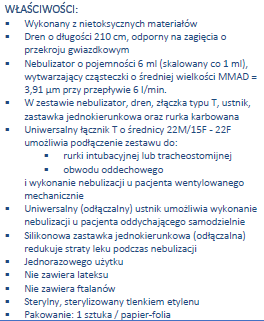 Odpowiedź: Zamawiający pozostawia zapisy SWZ bez zmian.Pakiet nr 11, pozycja 2,3,4Czy Zamawiający dopuści cewnik bez dołączonej instrukcji obsługiwania?Odpowiedź: Zamawiający pozostawia zapisy SWZ bez zmian.Pakiet nr 11, pozycja 2Czy Zamawiający oczekuje cewnika do podawania tlenu przez nos gładki od wewnątrz bez pasków wzdłużnych?Odpowiedź: Zamawiający pozostawia zapisy SWZ bez zmian.Pakiet nr 11, pozycja 3Czy Zamawiający dopuści maski tlenowe z nebulizatorem, posiadające ?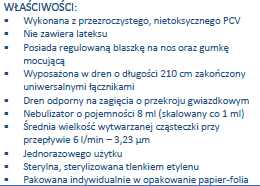 Odpowiedź: Zamawiający pozostawia zapisy SWZ bez zmian.Pakiet nr 12, pozycja 1Czy Zamawiający dopuści owalne pojemniki o średnicy 100/95 (górna/dolna) oraz otworze wrzutowym 40mm? Odpowiedź: Zamawiający pozostawia zapisy SWZ bez zmian.Pakiet nr 12, pozycja 2Czy Zamawiający dopuści pojemniki 1l o następujących parametrach: wysokość 146mm, średnica dolna 109mm, średnica górna 133mm ?Odpowiedź: Zamawiający pozostawia zapisy SWZ bez zmian.Wielkopolskie Centrum Pulmonologii i Torakochirurgii SP ZOZ działając na podstawie art. 137 ust. 6 ustawy prawo zamówień publicznych z dnia 11 września 2019r. (Dz. U. z 2023 r. poz. 1605) przedłuża terminy składania i otwarcia ofert do 11.10.2023 roku.Godziny składania i otwarcia ofert pozostają bez zmian.Jednocześnie, zamawiający przedłuża termin związania z ofertą do  08.01.2024 roku.